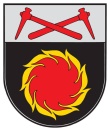 AKMENĖS RAJONO SAVIVALDYBĖS TARYBASPRENDIMASdėl TAKSI STOTELIŲ ĮRENGIMO AKMENĖS RAJONO SAVIVALDYBĖS TERITORIJOJE TVARKOS APRAŠO PATVIRTINIMO2020 m. birželio 29 d. Nr. T-133Naujoji AkmenėVadovaudamasi Lietuvos Respublikos vietos savivaldos 6 straipsnio 32 dalimi, 16 straipsnio 4 dalimi, 18 straipsnio 1 dalimi, Keleivių vežimo už atlygį lengvaisiais automobiliais pagal užsakymą ir lengvaisiais automobiliais taksi taisyklių, patvirtintų Lietuvos Respublikos susisiekimo ministro 2012 m. sausio 27 d. įsakymu Nr. 3-80 „Dėl Keleivių vežimo už atlygį lengvaisiais automobiliais pagal užsakymą ir lengvaisiais automobiliais taksi taisyklių patvirtinimo“ (Lietuvos Respublikos susisiekimo ministro 2020 m. sausio 2 d. įsakymo Nr. 3-3 redakcija), 13 punktu, Akmenės rajono savivaldybės taryba nusprendžia patvirtinti Taksi stotelių įrengimo Akmenės rajono savivaldybės teritorijoje tvarkos aprašą (pridedama).Šis sprendimas gali būti skundžiamas Lietuvos administracinių ginčų komisijos Šiaulių apygardos skyriui arba Regionų apygardos administracinio teismo Šiaulių rūmams Lietuvos Respublikos administracinių bylų teisenos įstatymo nustatyta tvarka.Savivaldybės meras	                                                                               Vitalijus MitrofanovasPATVIRTINTAAkmenės rajono savivaldybės tarybos2020 m. birželio 29 d. sprendimu Nr. T-133TAKSI STOTELIŲ ĮRENGIMO AKMENĖS RAJONO SAVIVALDYBĖS TERITORIJOJE TVARKOS APRAŠASI SKYRIUSBENDROSIOS NUOSTATOS1. Taksi stotelių įrengimo Akmenės rajono savivaldybės teritorijoje tvarkos aprašas (toliau – Tvarkos aprašas) nustato taksi stotelių Akmenės rajono savivaldybės teritorijoje įrengimo ir lengvųjų automobilių taksi vežėjų naudojimosi jomis tvarką.2. Tvarkos apraše vartojamos sąvokos suprantamos taip, kaip apibrėžta Lietuvos Respublikos kelių transporto kodekse, Kelių eismo taisyklėse, patvirtintose Lietuvos Respublikos Vyriausybės 2002 m. gruodžio 11 d. nutarimu Nr. 1950 „Dėl Kelių eismo taisyklių patvirtinimo“ (Lietuvos Respublikos Vyriausybės 2014 m. spalio 3 d. nutarimo Nr. 1086 redakcija) (su visais aktualiais pakeitimais) (toliau – KET).II SKYRIUSTAKSI STOTELIŲ ĮRENGIMAS3. Taksi stotelių įrengimą organizuoja Akmenės rajono savivaldybės administracija (toliau – Savivaldybės administracija), atsižvelgdama į jų poreikį. Taksi stoteles pagal teritoriją prižiūri Savivaldybės administracijos seniūnijos.4. Taksi stotelės yra skirtos lengvųjų automobilių taksi stovėjimo vietai pažymėti. Taksi stotelėse turi būti įrengtas nurodomasis kelio ženklas Nr. 549 „Taksi stotelė“ (toliau – Kelio ženklas), kuriame gali būti nurodytas stotelės pavadinimas, leidžiamų stovėti taksi automobilių (toliau – taksi) skaičius.5. Vežėjai, pageidaujantys taksi stotelės įrengimo, motyvuotu prašymu turi kreiptis į Savivaldybės administracijos eismo saugumo komisiją (toliau – Komisija). Prašymas teikiamas raštu (tiesiogiai asmeniui ar jo atstovui atvykus į Savivaldybės administracijos „vieno langelio“ patalpas adresu: L. Petravičiaus a. 2, Naujoji Akmenė), atsiuntus prašymą paštu ar per pasiuntinį, elektroniniais ryšiais: Savivaldybės administracijos oficialiu elektroninio pašto adresu info@akmene.lt, jei yra galimybė identifikuoti pareiškėją, arba per elektroninius valdžios vartus. Paslaugos gavėjas apie priimtą sprendimą informuojamas prašyme nurodytu būdu. Prašymas nagrinėjamas teisės aktų nustatyta tvarka ir terminais.6. Komisijai pritarus vežėjo prašymui dėl taksi stotelės įrengimo, Savivaldybės administracijos direktorius, vadovaudamasis teisės aktais ir Komisijos sprendimu, įsakymu nustato taksi stotelės įrengimo vietą, kurioje turi būti pastatytas nurodomasis kelio ženklas Nr. 549 „Taksi stotelė“ Akmenės rajono savivaldybei priklausančiame vietinės reikšmės kelyje (gatvėje), įpareigoja Savivaldybės administracijos atitinkamos seniūnijos seniūną jį prižiūrėti arba kreipiasi į Lietuvos automobilių kelių direkciją prie Susisiekimo ministerijos dėl minėto kelio ženklo pastatymo valstybinės reikšmės kelyje.III SKYRIUSTAKSI VEŽĖJŲ NAUDOJIMASIS TAKSI STOTELĖMIS7. Akmenės rajono savivaldybės teritorijoje įrengtomis taksi stotelėmis turi teisę naudotis visi vežėjai, turintys teisės aktų nustatyta tvarka išduotą leidimą vežti keleivius lengvuoju automobiliu taksi. 8. Keleiviai į taksi priimami taksi stotelėse arba ten, kur sustoti nedraudžia KET. 9. Jeigu taksi stotelėje nurodytas galimas stovėti automobilių skaičius, stotelėje gali stovėti tiek taksi, kiek nurodyta vietų. Kiti atvykę taksi neturi teisės joje stovėti.10. Neužimtų taksi vairuotojai taksi stotelėse sustoja pagal eilę. 11. Vairuotojai laukti keleivių privalo sėdėdami prie taksi vairo. Pasirinkti keleivius savo nuožiūra vairuotojams draudžiama. 12. Vežėjai turi užtikrinti keleivių, vežamų taksi, saugumą ir kultūringą aptarnavimą, užmokestį iš keleivių už suteiktas paslaugas imti pagal taksi vežėjų nustatytus įkainius.IV SKYRIUSBAIGIAMOSIOS NUOSTATOS13. Tvarkos aprašas yra keičiamas, pripažįstamas netekusiu galios Akmenės rajono savivaldybės tarybos sprendimu._____________________________